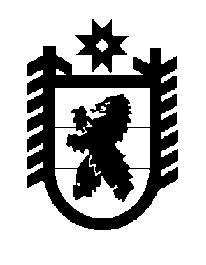 Российская Федерация Республика Карелия    ПРАВИТЕЛЬСТВО РЕСПУБЛИКИ КАРЕЛИЯПОСТАНОВЛЕНИЕот  20 сентября 2018 года № 344-Пг. Петрозаводск О внесении изменения в постановление Правительства 
Республики Карелия от 1 апреля 2013 года № 115-ППравительство Республики Карелия п о с т а н о в л я е т:Внести в пункт 2 Порядка осуществления регионального государственного жилищного надзора на территории Республики Карелия, утвержденного постановлением Правительства Республики Карелия 
от 1 апреля 2013 года № 115-П «Об утверждении Порядка осуществления регионального государственного жилищного надзора на территории Республики Карелия и Перечня должностных лиц Государственного комитета Республики Карелия по строительному, жилищному и дорожному надзору, уполномоченных на осуществление регионального государственного жилищного надзора на территории Республики Карелия» (Собрание законодательства Республики Карелия, 2013, № 4, ст. 605; № 10, ст. 1858; 2014, № 4, ст. 617; № 11, ст. 2026; 2015, № 3, ст. 464; № 5, ст. 916; 2016, № 10, ст. 2148; 2017, № 8, ст. 1550; № 9, ст. 1798; № 12, ст. 2442; 2018, № 2, ст. 289), изменение, дополнив его после слов «обоснованности размера установленного норматива потребления коммунальных ресурсов (коммунальных услуг),» словами «обоснованности размера платы за содержание жилого помещения для собственников жилых помещений, которые не приняли решение о выборе способа управления многоквартирным домом, решение об установлении размера платы за содержание жилого помещения, и соблюдению предельных индексов изменения размера такой платы,».           Глава Республики Карелия 					                  А.О. Парфенчиков